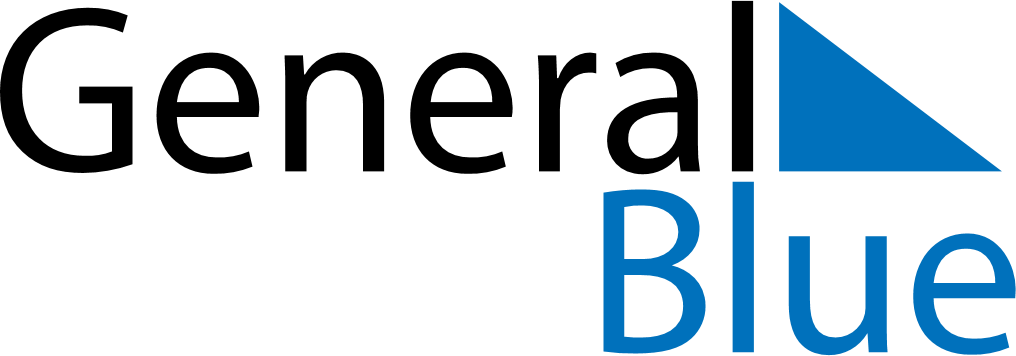 July 2021July 2021July 2021July 2021UruguayUruguayUruguayMondayTuesdayWednesdayThursdayFridaySaturdaySaturdaySunday12334567891010111213141516171718Constitution Day192021222324242526272829303131